COMMUNIQUE DE PRESSE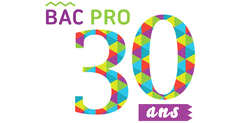 BRIVE - Lundi 18 janvier 2016Le lycée polyvalent DANTON fête les 30 ans du BAC PRO !Le vendredi 29 janvier 2016 de 9h à 16h, les équipes du lycée Danton invitent des professionnels, des élus, les principaux de collèges et d'anciens élèves à participer à l'anniversaire des 30 ans du baccalauréat professionnel.Le vendredi 29 janvier 2016, ce sont les 30 ans du BAC PRO, l'âge de la maturité pour le seul baccalauréat à la fois diplômant et qualifiant. L'Éducation nationale a voulu marquer l’événement et montrer les qualités du BAC PRO qui a formé des milliers d'élèves devenus, pour beaucoup, d'excellents professionnels. Le lycée polyvalent (LPO) Danton de Brive s'associe à cet événement. Les équipes du LPO forment chaque année des centaines de jeunes dans la section d'enseignement professionnel (SEP) et dans le centre de formation des apprentis (CFA). Cette année, ce sont 70 élèves qui fréquentent les classes de CAP, 227 élèves en cycle de BEP et 118 en terminale BAC PRO, soit un total de 414 élèves professionnels.Ce sont des bacheliers du secteur tertiaire, des secteurs sanitaire et social, du secteur de la mode, des secteurs de l'hygiène, de la propreté et de la stérilisation qui sortent de ces formations prêts à une poursuite d'études ou à une entrée dans la vie active. Le vendredi 29 janvier, les lycéens des classes de seconde BAC PRO gestion-administration vous accueilleront et vous feront visiter les différents pôles de formation. Ils vous feront découvrir leur jeune professionnalisme et celui de leurs collègues des autres filières. Le matin, les Olympiades des métiers qui se dérouleront à l'atelier des métiers de la mode vous permettront de constater le talent des jeunes. Lors des tables rondes, d'anciens lycéens ou apprentis témoigneront de leur réussite et des professionnels expliqueront la plus-value qu'il y a à impliquer des élèves professionnels dans leurs entreprises.Accueil à partir de 9h dans le hall du lycée polyvalent,Paroles de bienvenue et inauguration des Olympiades des métiers à 9h30 par Marie ASTRUC, proviseure du lycée polyvalent et directrice du CFA,Tables rondes : Quel est l'apport des BAC PRO dans l'entreprise ?Accueil et visites guidées par les élèves de gestion - administration, de 9h à 16h.Flyer d'invitation au 30 ANS du BAC PRO à DANTONBAC PRO 30 ANS : L'enseignement professionnel en chiffresL'organigramme de formation de la voie professionnelle30 ans du BAC PRO sur le site de l'Éducation nationalehttp://www.education.gouv.fr/cid2552/le-baccalaureat-professionnel.htmlLe site du lycée polyvalent Danton http://www.cite-danton.ac-limoges.fr/?lang=fr